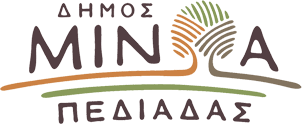 Αρκαλοχώρι, 29/05/2023Προς: ΜΜΕΔΕΛΤΙΟ ΤΥΠΟΥΟλοκληρώθηκαν οι εργασίες επισκευής και συντήρησης της κεραμοσκεπής του παλιού δημοτικού σχολείου Λύττου    Ολοκληρώθηκαν οι εργασίες επισκευής και συντήρησης της κεραμοσκεπής του παλιού δημοτικού σχολείου Λύττου του Δήμου Μινώα Πεδιάδας, ένα έργο προϋπολογισμού 24.800 ευρώ.    Το συγκεκριμένο δημοτικό κτίριο, το οποίο χρησιμοποιείται ως αίθουσα πολλαπλών χρήσεων του τοπικού πληθυσμού, καθίσταται πλέον απόλυτα λειτουργικό μετά την ολοκλήρωση των εργασιών  ανακεράμωσης, υγρομόνωσης και θερμομόνωσης της στέγης και την τοποθέτηση ανοξείδωτης υδρορροής περιμετρικά του κτιρίου.    «Οι εργασίες που δρομολογήσαμε ήταν απαραίτητες τόσο για την προστασία όσο και την αισθητική αναβάθμισή του κτιρίου παρέχοντας παράλληλα στους πολίτες του οικισμού έναν ασφαλή και λειτουργικό χώρο», υπογράμμισε ο Δήμαρχος Μινώα Πεδιάδας Μανώλης Φραγκάκης.